Privacy Notice 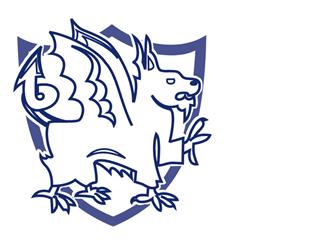 Please be advised that not all of this data is shared with everyone listed. We only share data required for that particular function and only the minimum required.What is the service being provided?Employment Records for schools staffEmployment Records for schools staffEmployment Records for schools staffEmployment Records for schools staffEmployment Records for schools staffEmployment Records for schools staffEmployment Records for schools staffEmployment Records for schools staffEmployment Records for schools staffEmployment Records for schools staffEmployment Records for schools staffEmployment Records for schools staffEmployment Records for schools staffWhat personal data do we need from you?Who will be using your Personal Data?Who is the Data Controller?Who is the Data Controller?Who is the Data Controller?Who is the Data Controller?Henham and Ugley Primary and Nursery School Henham and Ugley Primary and Nursery School Henham and Ugley Primary and Nursery School Henham and Ugley Primary and Nursery School Henham and Ugley Primary and Nursery School Henham and Ugley Primary and Nursery School Henham and Ugley Primary and Nursery School Henham and Ugley Primary and Nursery School Henham and Ugley Primary and Nursery School Who will be using your Personal Data?Who is the Data Controller’s Data Protection Officer?Who is the Data Controller’s Data Protection Officer?Who is the Data Controller’s Data Protection Officer?Who is the Data Controller’s Data Protection Officer?Lauri Almond (Essex County Council).Lauri Almond (Essex County Council).Lauri Almond (Essex County Council).Lauri Almond (Essex County Council).Lauri Almond (Essex County Council).Lauri Almond (Essex County Council).Lauri Almond (Essex County Council).Lauri Almond (Essex County Council).Lauri Almond (Essex County Council).Who will be using your Personal Data?Are there any Data Processors? Are there any Data Processors? Are there any Data Processors? Are there any Data Processors? YesYesNoNoWho will be using your Personal Data?Who are they?Who are they?Who are they?Who are they?RM IntegrisPayroll providerPensions providerOccupational HealthDBS serviceRM IntegrisPayroll providerPensions providerOccupational HealthDBS serviceRM IntegrisPayroll providerPensions providerOccupational HealthDBS serviceRM IntegrisPayroll providerPensions providerOccupational HealthDBS serviceRM IntegrisPayroll providerPensions providerOccupational HealthDBS serviceRM IntegrisPayroll providerPensions providerOccupational HealthDBS serviceRM IntegrisPayroll providerPensions providerOccupational HealthDBS serviceRM IntegrisPayroll providerPensions providerOccupational HealthDBS serviceRM IntegrisPayroll providerPensions providerOccupational HealthDBS serviceWhat will it be used for and what gives us the right to ask for it and use it?The Purpose(s):The Purpose(s):The Purpose(s):The Purpose(s):EmploymentEmploymentEmploymentEmploymentEmploymentEmploymentEmploymentEmploymentEmploymentWhat will it be used for and what gives us the right to ask for it and use it?The Legal Condition(s):The Legal Condition(s):The Legal Condition(s):The Legal Condition(s):Under ContractEmployment, Social Security, Social ProtectionUnder ContractEmployment, Social Security, Social ProtectionUnder ContractEmployment, Social Security, Social ProtectionUnder ContractEmployment, Social Security, Social ProtectionUnder ContractEmployment, Social Security, Social ProtectionUnder ContractEmployment, Social Security, Social ProtectionUnder ContractEmployment, Social Security, Social ProtectionUnder ContractEmployment, Social Security, Social ProtectionUnder ContractEmployment, Social Security, Social ProtectionWho else might we share your data with?Who else might we share your data with?Who else might we share your data with?Who else might we share your data with?Who else might we share your data with?Central & Local Government, Health Providers, Other Education Providers, Regulatory Bodies, Professional Associations, Disclosure & Barring ServicesCentral & Local Government, Health Providers, Other Education Providers, Regulatory Bodies, Professional Associations, Disclosure & Barring ServicesCentral & Local Government, Health Providers, Other Education Providers, Regulatory Bodies, Professional Associations, Disclosure & Barring ServicesCentral & Local Government, Health Providers, Other Education Providers, Regulatory Bodies, Professional Associations, Disclosure & Barring ServicesCentral & Local Government, Health Providers, Other Education Providers, Regulatory Bodies, Professional Associations, Disclosure & Barring ServicesCentral & Local Government, Health Providers, Other Education Providers, Regulatory Bodies, Professional Associations, Disclosure & Barring ServicesCentral & Local Government, Health Providers, Other Education Providers, Regulatory Bodies, Professional Associations, Disclosure & Barring ServicesCentral & Local Government, Health Providers, Other Education Providers, Regulatory Bodies, Professional Associations, Disclosure & Barring ServicesCentral & Local Government, Health Providers, Other Education Providers, Regulatory Bodies, Professional Associations, Disclosure & Barring ServicesWill your data be stored in or accessible from countries with no UK-equivalent Privacy Law protections?Will your data be stored in or accessible from countries with no UK-equivalent Privacy Law protections?Will your data be stored in or accessible from countries with no UK-equivalent Privacy Law protections?Will your data be stored in or accessible from countries with no UK-equivalent Privacy Law protections?Will your data be stored in or accessible from countries with no UK-equivalent Privacy Law protections?NO NO NO NO NO NO NO NO NO How long will your data be kept?When will it stop being used?When will it stop being used?When will it stop being used?When will it stop being used?Termination of employment + 6 years with regard to referencesTermination of employment + 6 years with regard to referencesTermination of employment + 6 years with regard to referencesTermination of employment + 6 years with regard to referencesTermination of employment + 6 years with regard to referencesTermination of employment + 6 years with regard to referencesTermination of employment + 6 years with regard to referencesTermination of employment + 6 years with regard to referencesTermination of employment + 6 years with regard to referencesHow long will your data be kept?How long after this will it be deleted?How long after this will it be deleted?How long after this will it be deleted?How long after this will it be deleted?Termination of employment + 6 yearsTermination of employment + 6 yearsTermination of employment + 6 yearsTermination of employment + 6 yearsTermination of employment + 6 yearsTermination of employment + 6 yearsTermination of employment + 6 yearsTermination of employment + 6 yearsTermination of employment + 6 yearsOur use of the data will be subject to your legal rights (marked if applicable):InformAccessRectifyRectifyEraseEraseEraseEraseEraseOur use of the data will be subject to your legal rights (marked if applicable):RestrictPortableObjectObjectAutomateAutomateAutomateAutomateAutomateAs you are giving us your data directly:This is the reason why we are allowed to ask for it and use it:This is the reason why we are allowed to ask for it and use it:This is the reason why we are allowed to ask for it and use it:This is the reason why we are allowed to ask for it and use it:Employment lawEmployment lawEmployment lawEmployment lawEmployment lawEmployment lawEmployment lawEmployment lawEmployment lawAs you are giving us your data directly:This is what could happen if you refused to let us use your data for this purpose:This is what could happen if you refused to let us use your data for this purpose:This is what could happen if you refused to let us use your data for this purpose:This is what could happen if you refused to let us use your data for this purpose:Unable to employUnable to employUnable to employUnable to employUnable to employUnable to employUnable to employUnable to employUnable to employAs you are not giving your data directly to us:This is who is giving us your personal data:This is who is giving us your personal data:This is who is giving us your personal data:This is who is giving us your personal data:Previous employer, DBS service, Occupational Health.Previous employer, DBS service, Occupational Health.Previous employer, DBS service, Occupational Health.Previous employer, DBS service, Occupational Health.Previous employer, DBS service, Occupational Health.Previous employer, DBS service, Occupational Health.Previous employer, DBS service, Occupational Health.Previous employer, DBS service, Occupational Health.Previous employer, DBS service, Occupational Health.As you are not giving your data directly to us:This is a source of personal data open to anyone This is a source of personal data open to anyone This is a source of personal data open to anyone This is a source of personal data open to anyone YesNoNoAs you are not giving your data directly to us:These are the categories of personal data being given to usThese are the categories of personal data being given to usThese are the categories of personal data being given to usThese are the categories of personal data being given to usBasic Demographics, e.g. name, address, Date of Birth, Contacts, references from previous employers, medical reports, employment suitability checks, Pensions and payroll dataBasic Demographics, e.g. name, address, Date of Birth, Contacts, references from previous employers, medical reports, employment suitability checks, Pensions and payroll dataBasic Demographics, e.g. name, address, Date of Birth, Contacts, references from previous employers, medical reports, employment suitability checks, Pensions and payroll dataBasic Demographics, e.g. name, address, Date of Birth, Contacts, references from previous employers, medical reports, employment suitability checks, Pensions and payroll dataBasic Demographics, e.g. name, address, Date of Birth, Contacts, references from previous employers, medical reports, employment suitability checks, Pensions and payroll dataBasic Demographics, e.g. name, address, Date of Birth, Contacts, references from previous employers, medical reports, employment suitability checks, Pensions and payroll dataBasic Demographics, e.g. name, address, Date of Birth, Contacts, references from previous employers, medical reports, employment suitability checks, Pensions and payroll dataBasic Demographics, e.g. name, address, Date of Birth, Contacts, references from previous employers, medical reports, employment suitability checks, Pensions and payroll dataBasic Demographics, e.g. name, address, Date of Birth, Contacts, references from previous employers, medical reports, employment suitability checks, Pensions and payroll dataVisit the following links for more information about Privacy Law, our obligations and your Rights:Visit the following links for more information about Privacy Law, our obligations and your Rights:Visit the following links for more information about Privacy Law, our obligations and your Rights:Visit the following links for more information about Privacy Law, our obligations and your Rights:Visit the following links for more information about Privacy Law, our obligations and your Rights:Visit the following links for more information about Privacy Law, our obligations and your Rights:Visit the following links for more information about Privacy Law, our obligations and your Rights:Visit the following links for more information about Privacy Law, our obligations and your Rights:Visit the following links for more information about Privacy Law, our obligations and your Rights:Visit the following links for more information about Privacy Law, our obligations and your Rights:Visit the following links for more information about Privacy Law, our obligations and your Rights:Visit the following links for more information about Privacy Law, our obligations and your Rights:Visit the following links for more information about Privacy Law, our obligations and your Rights:Visit the following links for more information about Privacy Law, our obligations and your Rights:The ICO Guide to the General Data Protection Regulations 2016The General Data Protection Regulations 2016The ICO Guide to the General Data Protection Regulations 2016The General Data Protection Regulations 2016The ICO Guide to the General Data Protection Regulations 2016The General Data Protection Regulations 2016The ICO Guide to the General Data Protection Regulations 2016The General Data Protection Regulations 2016The ICO Guide to the General Data Protection Regulations 2016The General Data Protection Regulations 2016The ICO Guide to the General Data Protection Regulations 2016The General Data Protection Regulations 2016The ICO Guide to the General Data Protection Regulations 2016The General Data Protection Regulations 2016The ICO Guide to the General Data Protection Regulations 2016The General Data Protection Regulations 2016The ICO Guide to the General Data Protection Regulations 2016The General Data Protection Regulations 2016The ICO Guide to the General Data Protection Regulations 2016The General Data Protection Regulations 2016The ICO Guide to the General Data Protection Regulations 2016The General Data Protection Regulations 2016The ICO Guide to the General Data Protection Regulations 2016The General Data Protection Regulations 2016The ICO Guide to the General Data Protection Regulations 2016The General Data Protection Regulations 2016The ICO Guide to the General Data Protection Regulations 2016The General Data Protection Regulations 2016If you have concerns over the way we are asking for or using your personal data, please raise the matter with our Data Protection Officer by the following means:If you have concerns over the way we are asking for or using your personal data, please raise the matter with our Data Protection Officer by the following means:If you have concerns over the way we are asking for or using your personal data, please raise the matter with our Data Protection Officer by the following means:If you have concerns over the way we are asking for or using your personal data, please raise the matter with our Data Protection Officer by the following means:If you have concerns over the way we are asking for or using your personal data, please raise the matter with our Data Protection Officer by the following means:If you have concerns over the way we are asking for or using your personal data, please raise the matter with our Data Protection Officer by the following means:If you have concerns over the way we are asking for or using your personal data, please raise the matter with our Data Protection Officer by the following means:If you have concerns over the way we are asking for or using your personal data, please raise the matter with our Data Protection Officer by the following means:If you have concerns over the way we are asking for or using your personal data, please raise the matter with our Data Protection Officer by the following means:If you have concerns over the way we are asking for or using your personal data, please raise the matter with our Data Protection Officer by the following means:If you have concerns over the way we are asking for or using your personal data, please raise the matter with our Data Protection Officer by the following means:If you have concerns over the way we are asking for or using your personal data, please raise the matter with our Data Protection Officer by the following means:If you have concerns over the way we are asking for or using your personal data, please raise the matter with our Data Protection Officer by the following means:If you have concerns over the way we are asking for or using your personal data, please raise the matter with our Data Protection Officer by the following means:Postal AddressEssex County Council, County Hall, Chelmsford, CM1 1QHEssex County Council, County Hall, Chelmsford, CM1 1QHEssex County Council, County Hall, Chelmsford, CM1 1QHEssex County Council, County Hall, Chelmsford, CM1 1QHEssex County Council, County Hall, Chelmsford, CM1 1QHEssex County Council, County Hall, Chelmsford, CM1 1QHEssex County Council, County Hall, Chelmsford, CM1 1QHEssex County Council, County Hall, Chelmsford, CM1 1QHEssex County Council, County Hall, Chelmsford, CM1 1QHEssex County Council, County Hall, Chelmsford, CM1 1QHEssex County Council, County Hall, Chelmsford, CM1 1QHEssex County Council, County Hall, Chelmsford, CM1 1QHEssex County Council, County Hall, Chelmsford, CM1 1QHEmailDPO@essex.gov.ukDPO@essex.gov.ukDPO@essex.gov.ukDPO@essex.gov.ukDPO@essex.gov.ukDPO@essex.gov.ukDPO@essex.gov.ukDPO@essex.gov.ukDPO@essex.gov.ukDPO@essex.gov.ukDPO@essex.gov.ukDPO@essex.gov.ukDPO@essex.gov.ukPhone Number03330322970033303229700333032297003330322970033303229700333032297003330322970033303229700333032297003330322970033303229700333032297003330322970If you still have concerns following our response you have the right to raise the matter with the Information Commissioner’s Office:If you still have concerns following our response you have the right to raise the matter with the Information Commissioner’s Office:If you still have concerns following our response you have the right to raise the matter with the Information Commissioner’s Office:If you still have concerns following our response you have the right to raise the matter with the Information Commissioner’s Office:If you still have concerns following our response you have the right to raise the matter with the Information Commissioner’s Office:If you still have concerns following our response you have the right to raise the matter with the Information Commissioner’s Office:If you still have concerns following our response you have the right to raise the matter with the Information Commissioner’s Office:If you still have concerns following our response you have the right to raise the matter with the Information Commissioner’s Office:If you still have concerns following our response you have the right to raise the matter with the Information Commissioner’s Office:If you still have concerns following our response you have the right to raise the matter with the Information Commissioner’s Office:If you still have concerns following our response you have the right to raise the matter with the Information Commissioner’s Office:If you still have concerns following our response you have the right to raise the matter with the Information Commissioner’s Office:If you still have concerns following our response you have the right to raise the matter with the Information Commissioner’s Office:If you still have concerns following our response you have the right to raise the matter with the Information Commissioner’s Office:Postal AddressInformation Commissioner's Office, Wycliffe House, Water Lane, Wilmslow, Cheshire, SK9 5AFInformation Commissioner's Office, Wycliffe House, Water Lane, Wilmslow, Cheshire, SK9 5AFInformation Commissioner's Office, Wycliffe House, Water Lane, Wilmslow, Cheshire, SK9 5AFInformation Commissioner's Office, Wycliffe House, Water Lane, Wilmslow, Cheshire, SK9 5AFInformation Commissioner's Office, Wycliffe House, Water Lane, Wilmslow, Cheshire, SK9 5AFInformation Commissioner's Office, Wycliffe House, Water Lane, Wilmslow, Cheshire, SK9 5AFInformation Commissioner's Office, Wycliffe House, Water Lane, Wilmslow, Cheshire, SK9 5AFInformation Commissioner's Office, Wycliffe House, Water Lane, Wilmslow, Cheshire, SK9 5AFInformation Commissioner's Office, Wycliffe House, Water Lane, Wilmslow, Cheshire, SK9 5AFInformation Commissioner's Office, Wycliffe House, Water Lane, Wilmslow, Cheshire, SK9 5AFInformation Commissioner's Office, Wycliffe House, Water Lane, Wilmslow, Cheshire, SK9 5AFInformation Commissioner's Office, Wycliffe House, Water Lane, Wilmslow, Cheshire, SK9 5AFInformation Commissioner's Office, Wycliffe House, Water Lane, Wilmslow, Cheshire, SK9 5AFOnline Formhttps://ico.org.uk/concerns/handling/ https://ico.org.uk/concerns/handling/ https://ico.org.uk/concerns/handling/ https://ico.org.uk/concerns/handling/ https://ico.org.uk/concerns/handling/ https://ico.org.uk/concerns/handling/ https://ico.org.uk/concerns/handling/ https://ico.org.uk/concerns/handling/ https://ico.org.uk/concerns/handling/ https://ico.org.uk/concerns/handling/ https://ico.org.uk/concerns/handling/ https://ico.org.uk/concerns/handling/ https://ico.org.uk/concerns/handling/ Phone Number0303 123 11130303 123 11130303 123 11130303 123 11130303 123 11130303 123 11130303 123 11130303 123 11130303 123 11130303 123 11130303 123 11130303 123 11130303 123 1113